
↑ Задание 1 № 507077 тип B20 (решено неверно или не решено)В бак объёмом 38 литров каждый час, начиная с 12 часов, наливают полное ведро воды объёмом 8 литров. Но в днище бака есть небольшая щель, и из неё за час вытекает 3 литра. В какой момент времени (в часах) бак будет заполнен полностью.

Пояснение.К концу каждого часа объём воды в баке увеличивается на 8 − 3 = 5 литров. Через 6 часов, то есть в 18 часов, в баке будет 30 литров воды. В 18 часов в бак дольют 8 литров воды и объём воды в баке станет равным 38 литров.Ответ: 18.
Ваш ответ: нет ответа. Правильный ответ: 18↑ Задание 2 № 506708 тип B20 (решено неверно или не решено)Саша пригласил Петю в гости, сказав, что живёт в десятом подъезде в квартире № 333, а этаж сказать забыл. Подойдя к дому, Петя обнаружил, что дом девятиэтажный. На каком этаже живёт Саша? (На каждом этаже число квартир одинаково, номера квартир в доме начинаются с единицы.)

Пояснение.Пусть на одной квартирной площадке находится 3 квартиры. Тогда в первых 10 подъездах будет  квартир, то есть 333 квартира никак не сможет оказаться в 10 подъезде. Если квартир на квартирной площадке будет меньше, чем 3, то тогда и квартир в первых 10 подъездах будет меньше, то есть 333 квартира по-прежнему никак не сможет оказаться в 10 подъезде.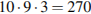 Пусть на одной квартирной площадке находится 4 квартиры. Тогда в первых 9 подъездах будет  квартиры, а в первых 10 — . То есть 333 квартира будет в 10 подъезде. Всего в этом подъезде будет  квартир и искомая квартира будет  в этом подъезде. А это на 3 этаже.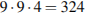 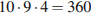 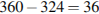 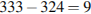 Пусть на одной квартирной площадке находится 5 квартир. Тогда в первых 9 подъездах будет  квартир. То есть 333 квартира никак не сможет оказаться в 10 подъезде. Если квартир на квартирной площадке будет больше, чем 5, то и в первых 9 подъездах будет больше квартир, то есть 333 квартира по-прежнему никак не сможет оказаться в 10 подъезде.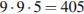 
Ваш ответ: нет ответа. Правильный ответ: 3↑ Задание 3 № 509705 тип B20 (решено неверно или не решено)Врач прописал пациенту принимать лекарство по такой схеме: в первый день он должен принять 20 капель, а в каждый следующий день — на 3 капли больше, чем в предыдущий. После 15 дней приёма пациент делает перерыв в 3 дня и продолжает принимать лекарство по обратной схеме: в 19-й день он принимает столько же капель, сколько и в 15-й день, а затем ежедневно уменьшает дозу на 3 капли, пока дозировка не станет меньше 3 капель в день. Сколько пузырьков лекарства нужно купить пациенту на весь курс приёма, если в каждом содержится 200 капель?

Пояснение.С начала курса до 15 дня приёма лекарства (включительно), пациент будет принимать каждый день на три капли больше, чем в предыдущий, следовательно, к 15 дню приёма лекарства пациент примет 600 капель. С 19 дня до конца приёма лекарства он выпьет столько же, но на 80 капель больше. Следовательно, за весь курс приёма лекарства пациент выпьет 600 + 600 + 80 = 1280 капель лекарства. Теперь найдём сколько пузырьков нужно купить: 1280 : 200 = 6,4. Считаем полные пузырьки с лекарством — 7.
Ваш ответ: нет ответа. Правильный ответ: 7↑ Задание 4 № 506383 тип B20 (решено неверно или не решено)На кольцевой дороге расположены четыре бензоколонки: A, B, C и D. Расстояние между A и B — 50 км, между A и C — 40 км, между C и D — 25 км, между D и A — 35 км (все расстояния измеряются вдоль кольцевой дороги в кратчайшую сторону). Найдите расстояние между B и C.

Пояснение.Расположим А, В, C, D вдоль кольцевой дороги по очереди так, чтобы расстояния соответствовали данным в условии. Всё хорошо, кроме расстояния между D и A. Чтобы оно было таким, каким нужно, подвинем D и поставим между B и A нужным образом. Тогда между B и D будет 15 км. А между B и С —10 км.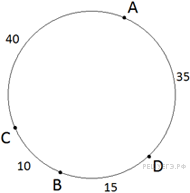 
Ваш ответ: нет ответа. Правильный ответ: 10↑ Задание 5 № 509725 тип B20 (решено неверно или не решено)Группа туристов преодолела горный перевал. Первый километр подъёма они преодолели за 50 минут, а каждый следующий километр проходили на 15 минут дольше предыдущего. Последний километр перед вершиной был пройден за 95 минут. После десятиминутного отдыха на вершине туристы начали спуск, который был более пологим. Первый километр после вершины был пройден за час, а каждый следующий на 10 минут быстрее предыдущего. Сколько часов группа затратила на весь маршрут, если последний километр спуска был пройден за 10 минут.

Пояснение.На подъём в гору группа затратила 290 минут, на отдых 10 минут, на спуск с горы 210 минут. В сумме туристы затратили на весь маршрут 510 минут. Переведём 510 минут в часы и получим, что за 8,5 часов туристы преодолели весь маршрут.
Ваш ответ: нет ответа. Правильный ответ: 8,5↑ Задание 6 № 507083 тип B20 (решено неверно или не решено)Какое наименьшее число идущих подряд чисел нужно взять, чтобы их произведение делилось на 9?

Пояснение.Достаточно взять два числа, одно из которых кратно девяти, например, 9 и 10.Ответ: 2.Примечание.Если бы условие задачи звучало так: «Какое наименьшее число идущих подряд чисел нужно взять, чтобы их произведениегарантировано делилось на 9?» То нужно было бы взять шесть подряд идущих чисел.
Ваш ответ: нет ответа. Правильный ответ: 2↑ Задание 7 № 506503 тип B20 (решено неверно или не решено)В корзине лежат 50 грибов: рыжики и грузди. Известно, что среди любых 27 грибов имеется хотя бы один рыжик, а среди любых 25 грибов хотя бы один груздь. Сколько рыжиков в корзине?

Пояснение.Возьмём любые 27 грибов. Пусть 26 из них — грузди. Тогда все оставшиеся грибы (24 штуки) должны быть рыжиками, иначе мы возьмём один из оставшихся груздей и получим противоречие с условием. Таким образом, в корзинке минимум 24 рыжика. Аналогично выясним, что также минимум должно быть 26 груздей. Из этих двух фактов следует, что в корзине именно 24 рыжика и 26 груздей.
Ваш ответ: нет ответа. Правильный ответ: 24↑ Задание 8 № 509785 тип B20 (решено неверно или не решено)На палке отмечены поперечные линии красного, жёлтого и зелёного цвета. Если распилить палку по красным линиям, получится 10 кусков, если по жёлтым — 8 кусков, если по зелёным — 8 кусков. Сколько кусков получится, если распилить палку по линиям всех трёх цветов?

Пояснение.Каждый распил увеличивает количество кусков на один. То есть всего 9 красных линий, 7 жёлтых и 7 зелёных. То есть вместе 23 линий. А кусков получится 24.
Ваш ответ: нет ответа. Правильный ответ: 24↑ Задание 9 № 506292 тип B20 (решено неверно или не решено)Хозяин договорился с рабочими, что они выкопают ему колодец на следующих условиях: за первый метр он заплатит им 4200 рублей, а за каждый следующий метр — на 1300 рублей больше, чем за предыдущий. Сколько денег хозяин должен будет заплатить рабочим, если они выкопают колодец глубиной 11 метров?

Пояснение.Последовательность цен за метр — арифметическая прогрессия с первым членом  и разностью  Сумма первых  членов арифметической прогрессии вычисляется по формуле  В нашем случае имеем: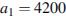 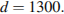 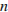 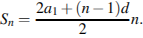 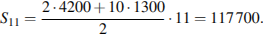 Тем самым, цена работы составляет 117 700 руб.Ответ: 117 700.
Ваш ответ: нет ответа. Правильный ответ: 117700↑ Задание 10 № 506463 тип B20 (решено неверно или не решено)В корзине лежат 40 грибов: рыжики и грузди. Известно, что среди любых 17 грибов имеется хотя бы один рыжик, а среди любых 25 грибов хотя бы один груздь. Сколько рыжиков в корзине?

Пояснение.Возьмём 17 грибов. Пусть 16 из них грузди. Тогда все остальные грибы в корзине — 24 должны быть рыжиками. Иначе мы возьмём один из оставшихся груздей на место 17-ого гриба и получим противоречие с условием. Аналогичным образом получим, что в корзине должно быть минимум 16 груздей. Минимум 24 рыжика и минимум 16 груздей. Значит, в корзине именно 24 рыжика и 16 груздей.
Ваш ответ: нет ответа. Правильный ответ: 24↑ Задание 11 № 506729 тип B20 (решено неверно или не решено)На глобусе фломастером проведены 17 параллелей (включая экватор) и 24 меридиана. На сколько частей проведённые линии разделяют поверхность глобуса?

Пояснение.Представим, что на глобусе ещё не нарисованы параллели и меридианы. Заметим, что 24 меридиана разделят глобус на 24 части. Рассмотрим сектор, образованный двумя соседними меридианами. Проведение первой параллели разделит сектор на две части, проведение второй добавить ещё одну часть, и так далее, таким образом, 17 параллелей разделят сектор на 18 частей. Следовательно, весь глобус будет разбит на 24 · 18 = 432 части.Ответ: 432.
Ваш ответ: нет ответа. Правильный ответ: 432↑ Задание 12 № 507073 тип B20 (решено неверно или не решено)Тренер посоветовал Андрею в первый день занятий провести на беговой дорожке 15 минут, а на каждом следующем занятии увеличивать время, проведённое на беговой дорожке, на 7 минут. За сколько занятий Андрей проведёт на беговой дорожке в общей сложности 2 часа 25 минут, если будет следовать советам тренера?

Пояснение.Время, проведённое на беговой дорожке представляет собой арифметическую прогрессию с первым членом равным 15 и разностью 7. Сумма  членов арифметической прогрессии может быть найдена по формуле: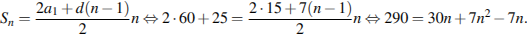 Получили квадратное уравнение на  решим его: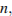 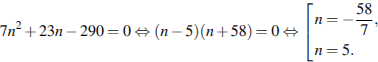 По условию задачи подходит значение 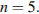 Ответ: 5.
Ваш ответ: нет ответа. Правильный ответ: 5↑ Задание 13 № 508421 тип B20 (решено неверно или не решено)Кузнечик прыгает вдоль координатной прямой в любом направлении на единичный отрезок за прыжок. Сколько существует различных точек на координатной прямой, в которых кузнечик может оказаться, сделав ровно 11 прыжков, начиная прыгать из начала координат?

Пояснение.Заметим, что кузнечик может оказаться только в точках с нечётными координатами, поскольку число прыжков, которое он делает, — нечётно. Максимально кузнечик может оказаться в точках, модуль которых не превышает одиннадцати. Таким образом, кузнечик может оказаться в точках: −11, −9, −7, −5, −3, −1, 1, 3, 5, 7, 9 и 11; всего 12 точек.Ответ: 12.
Ваш ответ: нет ответа. Правильный ответ: 12↑ Задание 14 № 506731 тип B20 (решено неверно или не решено)Кузнечик прыгает вдоль координатной прямой в любом направлении на единичный отрезок за прыжок. Сколько существует различных точек на координатной прямой, в которых кузнечик может оказаться, сделав ровно 6 прыжков, начиная прыгать из начала координат?

Пояснение.Заметим, что кузнечик может оказаться только в точках с чётными координатами, поскольку число прыжков, которое он делает, — чётно. Максимально кузнечик может оказаться в точках, модуль которых не превышает шести. Таким образом, кузнечик может оказаться в точках: −6, −4, −2, 0, 2, 4 и 6; всего 7 точек.Ответ: 7.
Ваш ответ: нет ответа. Правильный ответ: 7Артур Шумский (Большой Камень) 14.01.2015 22:09:Извините, а почему кузнечик прыгает только по чётным координатам?Служба поддержки:Кузнечик может впрыгнуть в точку с нечётной координатой, но потом он выпрыгнет оттуда, и в конце будет в точке с чётной координатой.↑ Задание 15 № 507082 тип B20 (решено неверно или не решено)При демонстрации летней одежды наряды каждой манекенщицы отличаются хотя бы одним из трёх элементов: блузкой, юбкой и туфлями. Всего модельер приготовил для демонстрации 5 видов блузок, 3 вида юбок и 4 вида туфель. Сколько различных нарядов будет показано на этой демонстрации?

Пояснение.Манекенщицу можно одеть 5 · 3 · 4 = 60 способами.Ответ: 60.
Ваш ответ: нет ответа. Правильный ответ: 60↑ Задание 16 № 509605 тип B20 (решено неверно или не решено)Саша пригласил Петю в гости, сказав, что живёт в двенадцатом подъезде в квартире № 465, а этаж сказать забыл. Подойдя к дому, Петя обнаружил, что дом пятиэтажный. На каком этаже живёт Саша? (На всех этажах число квартир одинаково, номера квартир в доме начинаются с единицы.)

Пояснение.Поскольку в первых 12 подъездах не меньше 465 квартир, в каждом подъезде не меньше 465 : 12 = 40 квартир. Следовательно, на каждом из 5 этажей в подъезде не меньше 8 квартир.Пусть на каждой площадке по 8 квартир. Тогда в первых семи подъездах 8 · 12 · 5 = 480 квартир, а в первых одинадцити — 440. Следовательно, квартира 465 находится в двенадцатом подъезде. Она в нем 25-ая по счету, поскольку на этаже по 8 квартир, она расположена на четвёртом этаже.Ответ: 4.
Ваш ответ: нет ответа. Правильный ответ: 4↑ Задание 17 № 507075 тип B20 (решено неверно или не решено)Произведение десяти идущих подряд чисел разделили на 7. Чему может быть равен остаток?

Пояснение.Среди 10 подряд идущих чисел одно из них обязательно будет делиться на 7, поэтому произведение этих чисел кратно семи. Следовательно, остаток от деления на 7 равен нулю.Ответ: 0.
Ваш ответ: нет ответа. Правильный ответ: 0↑ Задание 18 № 506793 тип B20 (решено неверно или не решено)Улитка за день заползает вверх по дереву на 4 м, а за ночь сползает на 1 м. Высота дерева 13 м. За сколько дней улитка впервые доползёт до вершины дерева?

Пояснение.За день улитка заползёт на 4 метра, а за ночь спустится на 1 метр. Итого за сутки она поднимется на 3 метра. За трое суток он окажется на высоте 9 метров. И во время следующего дня заползёт на вершину дерева.----------Дублирует задание 506523.
Ваш ответ: нет ответа. Правильный ответ: 4↑ Задание 19 № 509645 тип B20 (решено неверно или не решено)На поверхности глобуса фломастером проведены 17 параллелей и 24 меридиана. На сколько частей проведённые линии разделили поверхность глобуса?Меридиан — это дуга окружности, соединяющая Северный и Южный полюсы. Параллель — это окружность, лежащая в плоскости, параллельной плоскости экватора.

Пояснение.Семнадцать параллелей разделили глобус на 18 частей, следовательно 18 · 24 = 432 — на столько частей разделят глобус 17 параллелей и 24 меридианы.
Ваш ответ: нет ответа. Правильный ответ: 432↑ Задание 20 № 507076 тип B20 (решено неверно или не решено)Сколькими способами можно поставить в ряд два одинаковых красных кубика, три одинаковых зелёных кубика и один синий кубик?

Пояснение.Занумеруем все кубики от одного до шести. Пока не учитываем, что в нашем наборе есть кубики одинакового цвета. На первое место можно поставить кубик шестью способами, на второе — пятью, на третье — четырьмя и так далее. Получаем, что всего возможностей расстановки кубиков  Теперь учтём, что перестановка, например, двух красных кубиков не даёт нового способа расстановки кубиков. В любом полученном выше наборе можно переставить красные кубики местами, то есть число расстановок уменьшится в два раза. С зелёными кубиками аналогично. Зелёных кубиков три, поэтому в любом полученном выше наборе можно переставлять их, не получая новых способов расстановки кубиков. Таких перестановок зелёных кубиков 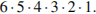 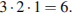 Следовательно, искомое число способов равно: 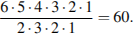 Ответ: 60.
Ваш ответ: нет ответа. Правильный ответ: 60↑ Задание 21 № 506523 тип B20 (решено неверно или не решено)Улитка за день заползает вверх по дереву на 4 м, а за ночь сползает на 3 м. Высота дерева 10 м. За сколько дней улитка впервые доползёт до вершины дерева?

Пояснение.За день улитка заползёт на 4 метра, а за ночь — сползёт на 3 метра. Итого за сутки она заползёт на метр. За шестеро суток она поднимется на высоту шести метров. И днём следующего дня она уже окажется на вершине дерева.
Ваш ответ: нет ответа. Правильный ответ: 7↑ Задание 22 № 506730 тип B20 (решено неверно или не решено)Во всех подъездах дома одинаковое число этажей, а на каждом этаже одинаковое число квартир. При этом число этажей в доме больше числа квартир на этаже, число квартир на этаже больше числа подъездов, а число подъездов больше одного. Сколько этажей в доме, если всего в нём 110 квартир?

Пояснение.Число квартир, этажей и подъездов может быть только целым числом. Заметим, что число 110 делится на 2, 5 и 11. Следовательно, в доме должно быть 2 подъезда, 5 квартир и 11 этажей.Ответ: 11.
Ваш ответ: нет ответа. Правильный ответ: 11↑ Задание 23 № 506319 тип B20 (решено неверно или не решено)В классе учится 25 учащихся. Несколько из них ходили в кино, 18 человек ходили в театр, причём и в кино, и в театр ходили 12 человек. Известно, что трое не ходили ни в кино, ни в театр. Сколько человек из класса ходили в кино?

Пояснение.12 человек ходили и в кино, и в театр. А всего в театр ходило 18 человек. Значит, 6 человек ходили только в театр.Сходили в театр или в кино и в театр, или никуда не ходили —  человек. Значит,  человека ходили только в кино. И значит всего в кино сходило  человек.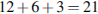 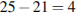 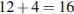 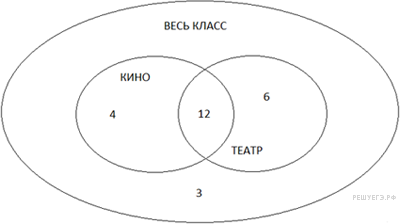 
Ваш ответ: нет ответа. Правильный ответ: 16↑ Задание 24 № 509227 тип B20 (решено неверно или не решено)В обменном пункте можно совершить одну из двух операций:• за 2 золотых монеты получить 3 серебряных и одну медную;• за 5 серебряных монет получить 3 золотых и одну медную.У Николая были только серебряные монеты. После нескольких посещений обменного пункта серебряных монет у него стало меньше, золотых не появилось, зато появилось 50 медных. На сколько уменьшилось количество серебряных монет у Николая?

Пояснение.Пусть Николай сделал сначала  операций второго типа, а затем  операций первого типа. Тогда имеем: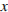 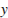 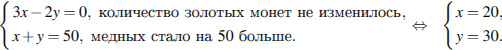 Тогда серебряных монет стало на  больше, то есть на 10 меньше.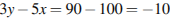 
Ваш ответ: нет ответа. Правильный ответ: 10↑ Задание 25 № 509625 тип B20 (решено неверно или не решено)На поверхности глобуса фломастером проведены 12 параллелей и 22 меридиана. На сколько частей проведённые линии разделили поверхность глобуса?Меридиан — это дуга окружности, соединяющая Северный и Южный полюсы. Параллель — это окружность, лежащая в плоскости, параллельной плоскости экватора.

Пояснение.Двенадцать параллелей разделили глобус на 13 частей, следовательно 13 · 22 = 286 — на столько частей разделят глобус 12 параллелей и 22 меридианы.
Ваш ответ: нет ответа. Правильный ответ: 286↑ Задание 26 № 506606 тип B20 (решено неверно или не решено)Хозяин договорился с рабочими, что они выкопают ему колодец на следующих условиях: за первый метр он заплатит им 4200 рублей, а за каждый следующий метр — на 1300 рублей больше, чем за предыдущий. Сколько денег хозяин должен будет заплатить рабочим, если они выкопают колодец глубиной 11 метров?

Пояснение.Последовательность цен за метр — арифметическая прогрессия с первым элементом  и разностью Сумма первых  элементов арифметической прогрессии —  То есть в нашем случае имеем 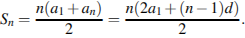 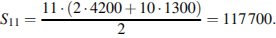 
Ваш ответ: нет ответа. Правильный ответ: 117700    Обсудить ВКонтакте    Сообщить об ошибке↑ Задание 27 № 509765 тип B20 (решено неверно или не решено)Тренер посоветовал Андрею в первый день занятий провести на беговой дорожке 22 минуты, а на каждом следующем занятии увеличивать время, проведённое на беговой дорожке, на 4 минуты, пока оно не достигнет 60 минут, а дальше продолжать тренироваться по 60 минут каждый день. За сколько занятий, начиная с первого, Андрей проведёт на беговой дорожке в сумме 4 часа 48 минут?

Пояснение.Время, проведённое на беговой дорожке представляет собой арифметическую прогрессию с первым членом равным 22 и разностью 4. Сумма  членов арифметической прогрессии может быть найдена по формуле: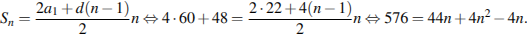 Получили квадратное уравнение на  решим его: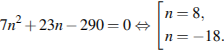 По условию задачи подходит значение 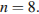 Ответ: 8.
Ваш ответ: нет ответа. Правильный ответ: 8↑ Задание 28 № 506815 тип B20 (решено неверно или не решено)Кузнечик прыгает вдоль координатной прямой в любом направлении на единичный отрезок за прыжок. Сколько существует различных точек на координатной прямой, в которых кузнечик может оказаться, сделав ровно 6 прыжков, начиная прыгать из начала координат?

Пояснение.Пусть кузнечик сделал  прыжков влево и  прыжков вправо. То есть 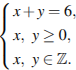 Конечная же координата кузнечика равна  И так как исходная система имеет семь различных решений, то и выражение имеет семь различных значений.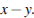 ----------Дублирует задание 506731.
Ваш ответ: нет ответа. Правильный ответ: 7↑ Задание 29 № 506566 тип B20 (решено неверно или не решено)Хозяин договорился с рабочими, что они выкопают ему колодец на следующих условиях: за первый метр он заплатит им 3700 рублей, а за каждый следующий метр — на 1700 рублей больше, чем за предыдущий. Сколько денег хозяин должен будет заплатить рабочим, если они выкопают колодец глубиной 8 метров?

Пояснение.Последовательность цен за метр — арифметическая прогрессия с первым элементом  и разностью Сумма первых  элементов арифметической прогрессии —  То есть в нашем случае имеем 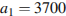 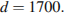 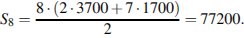 
Ваш ответ: нет ответа. Правильный ответ: 77200↑ Задание 30 № 506732 тип B20 (решено неверно или не решено)В первом ряду кинозала 24 места, а в каждом следующем на 2 больше, чем в предыдущем. Сколько мест в восьмом ряду?

Пояснение.Число мест в ряду представляет собой арифметическую прогрессию с первым членом  и разностью  Член арифметической прогрессии с номером  может быть найден по формуле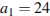 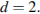 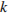 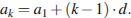 Необходимо найти , имеем: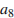 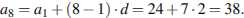 Ответ: 38.
Ваш ответ: нет ответа. Правильный ответ: 38↑ Задание 31 № 506835 тип B20 (решено неверно или не решено)В корзине лежат 30 грибов: рыжики и грузди. Известно, что среди любых 12 грибов имеется хотя бы один рыжик, а среди любых 20 грибов хотя бы один груздь. Сколько рыжиков в корзине?

Пояснение.В корзине есть как минимум 19 рыжиков. Иначе можно было бы взять 12 груздей и первое условие не выполнялось. Аналогично из второго условия следует, что в корзине как минимум 11 груздей. Сопоставляя эти два факта, получим, что в корзине именно 19 рыжиков и 11 груздей.Ответ: 19.----------Дублирует задание 506363.
Ваш ответ: нет ответа. Правильный ответ: 19↑ Задание 32 № 506483 тип B20 (решено неверно или не решено)В магазине бытовой техники объём продаж холодильников носит сезонный характер. В январе было продано 10 холодильников, и в три последующих месяца продавали по 10 холодильников. С мая продажи увеличивались на 15 единиц по сравнению с предыдущим месяцем. С сентября объём продаж начал уменьшаться на 15 холодильников каждый месяц относительно предыдущего месяца. Сколько холодильников продал магазин за год?

Пояснение.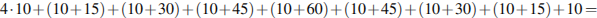 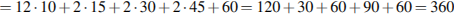 
Ваш ответ: нет ответа. Правильный ответ: 360↑ Задание 33 № 507081 тип B20 (решено неверно или не решено)Нефтяная компания бурит скважину для добычи нефти, которая залегает, по данным геологоразведки, на глубине 3 км. В течение рабочего дня бурильщики проходят 300 метров в глубину, но за ночь скважина вновь «заиливается», то есть заполняется грунтом на 30 метров. За сколько рабочих дней нефтяники пробурят скважину до глубины залегания нефти?

Пояснение.За день скважина увеличивается на 300 − 30 = 270 м. к началу одиннадцатого рабочего дня нефтяники пробурят 2700 метров. За одиннадцатый рабочий день нефтяники пробурят ещё 300 метров, то есть дойдут до глубины 3 км.Ответ: 11.Примечание.В действительности, часто, на настоящих буровых вышках, нефтяники бурят в три смены, поэтому у них скважины заиливаться не успевают.
Ваш ответ: нет ответа. Правильный ответ: 11↑ Задание 34 № 507079 тип B20 (решено неверно или не решено)В результате паводка котлован заполнился водой до уровня 2 метра. Строительная помпа непрерывно откачивает воду, понижая её уровень на 20 см в час. Подпочвенные воды, наоборот, повышают уровень воды в котловане на 5 см в час. За сколько часов работы помпы уровень воды в котловане опустится до 80 см?

Пояснение.За час уровень воды в котловане уменьшается на 20 − 5 = 15 см. Нужно откачать 2 · 100 − 80 = 120 см воды. Следовательно, уровень воды в котловане опустится до 80 см за 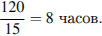 Ответ: 8.
Ваш ответ: нет ответа. Правильный ответ: 8↑ Задание 35 № 509665 тип B20 (решено неверно или не решено)В корзине лежит 50 грибов: рыжики и грузди. Известно, что среди любых 28 грибов имеется хотя бы один рыжик, а среди любых 24 грибов хотя бы один груздь. Сколько груздей в корзине?

Пояснение.В корзине точно лежит 27 груздей и 23 рыжика, так как взять 28 груздей, как и 24 рыжика, не получится.
Ваш ответ: нет ответа. Правильный ответ: 27↑ Задание 36 № 506403 тип B20 (решено неверно или не решено)Саша пригласил Петю в гости, сказав, что живёт в седьмом подъезде в квартире № 462, а этаж сказать забыл. Подойдя к дому, Петя обнаружил, что дом семиэтажный. На каком этаже живёт Саша? (На каждом этаже число квартир одинаково, номера квартир в доме начинаются с единицы.)

Пояснение.Поскольку в первых 7 подъездах не меньше 462 квартир, в каждом подъезде не меньше 462 : 7 =  66 квартир. Следовательно, на каждом из 7 этаже в подъезде не меньше 9 квартир.Пусть на каждой лестничной площадке по 9 квартир. Тогда в первых семи подъездах всего 9 · 7 · 7 = 441 квартира, и квартира 462 окажется в восьмом подъезде, что противоречит условию.Пусть на каждой площадке по 10 квартир. Тогда в первых семи подъездах 10 · 7 · 7 = 490 квартир, а в первых шести — 420. Следовательно, квартира 462 находится в седьмом подъезде. Она в нем 42-ая по счету, поскольку на этаже по 10 квартир, она расположена на пятом этаже.Если бы на каждой площадке было по 11 квартир, то в первых шести подъездах оказалось бы 11 · 7 · 6 = 462 квартиры, то есть 462 квартира в шестом подъезде, что противоречит условию.Тем самым, Саша живёт на пятом этаже.Ответ: 5.
Ваш ответ: нет ответа. Правильный ответ: 5↑ Задание 37 № 506363 тип B20 (решено неверно или не решено)В корзине лежат 25 грибов: рыжики и грузди. Известно, что среди любых 11 грибов имеется хотя бы один рыжик, а среди любых 16 грибов хотя бы один груздь. Сколько рыжиков в корзине?

Пояснение.Пусть мы взяли 10 груздей. Тогда все остальные грибы — рыжики, иначе бы мы взяли груздь и условие бы нарушилось. Таким образом, в корзине минимум 15 рыжиков. Теперь возьмём 15 рыжиков. Тогда все остальные грузди, иначе аналогично первому случаю мы бы взяли один из оставшихся рыжиков, и условие бы не выполнилось. Отсюда следует, что в корзине минимум 10 груздей. Минимум 15 рыжиков и минимум 10 груздей. А всего грибов 25. Значит, среди них именно 15 рыжиков и 10 груздей.
Ваш ответ: нет ответа. Правильный ответ: 15↑ Задание 38 № 507078 тип B20 (решено неверно или не решено)Какое наименьшее число идущих подряд чисел нужно взять, чтобы их произведение делилось на 7?

Пояснение.Достаточно взять два числа, одно из которых кратно семи, например, 7 и 8.Ответ: 2.Примечание.Если бы условие задачи звучало так: «Какое наименьшее число идущих подряд чисел нужно взять, чтобы их произведениегарантировано делилось на 7?» То нужно было бы взять семь подряд идущих чисел.
Ваш ответ: нет ответа. Правильный ответ: 2↑ Задание 39 № 506423 тип B20 (решено неверно или не решено)В обменном пункте можно совершить одну из двух операций:1) за 3 золотых монеты получить 4 серебряных и одну медную;2) за 6 серебряных монет получить 4 золотых и одну медную.У Николы были только серебряные монеты. После посещений обменного пункта серебряных монет у него стало меньше, золотых не появилось, зато появилось 35 медных. На сколько уменьшилось количество серебряных монет у Николы?

Пояснение.Пусть Никола сделал сначала  операций второго типа, а затем  операций первого типа. Тогда имеем: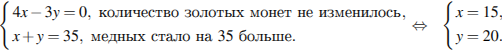 Тогда серебряных монет стало на  больше, то есть на 10 меньше.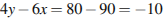 
Ваш ответ: нет ответа. Правильный ответ: 10↑ Задание 40 № 509685 тип B20 (решено неверно или не решено)В обменном пункте можно совершить одну из двух операций: · за 2 золотые монеты получить 3 серебряные и одну медную; · за 5 серебряных монет получить 3 золотые и одну медную.У Николая были только серебряные монеты. После нескольких посещений обменного пункта серебряных монет у него стало меньше, золотых не появилось, зато появилось 100 медных. На сколько уменьшилось количество серебряных монет у Николая?

Пояснение.Пусть Николай сделал сначала  операций второго типа, а затем  операций первого типа. Тогда имеем: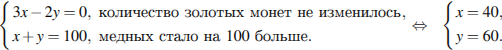 Тогда серебряных монет стало на  больше, то есть на 20 меньше.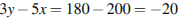 
Ваш ответ: нет ответа. Правильный ответ: 20↑ Задание 41 № 508401 тип B20 (решено неверно или не решено)Кузнечик прыгает вдоль координатной прямой в любом направлении на единичный отрезок за прыжок. Сколько существует различных точек на координатной прямой, в которых кузнечик может оказаться, сделав ровно 12 прыжков, начиная прыгать из начала координат?

Пояснение.Заметим, что кузнечик может оказаться только в точках с чётными координатами, поскольку число прыжков, которое он делает, — чётно. Максимально кузнечик может оказаться в точках, модуль которых не превышает двенадцати. Таким образом, кузнечик может оказаться в точках: −12, −10, −8, −6, −4, −2, 0, 2, 4, 6, 8, 10 и 12; всего 13 точек.Ответ: 13.
Ваш ответ: нет ответа. Правильный ответ: 13↑ Задание 42 № 506343 тип B20 (решено неверно или не решено)В магазине бытовой техники объём продаж холодильников носит сезонный характер. В январе было продано 10 холодильников, и в три последующих месяца продавали по 10 холодильников. С мая продажи увеличивались на 15 единиц по сравнению с предыдущим месяцем. С сентября объём продаж начал уменьшаться на 15 холодильников каждый месяц относительно предыдущего месяца. Сколько холодильников продал магазин за год?

Пояснение.Последовательно рассчитаем сколько холодильников было продано за каждый месяц и просуммируем результаты:Ответ: 360.
Ваш ответ: нет ответа. Правильный ответ: 360↑ Задание 43 № 506264 тип B20 (решено неверно или не решено)Улитка за день залезает вверх по дереву на 3 м, а за ночь спускается на 2 м. Высота дерева 10 м. За сколько дней улитка поднимется на вершину дерева?

Пояснение.За первый день улитка поднимется на 3 м и опустится на 2 м. То есть к началу следующего дня она окажется на высоте 1 м. На следующий день улитка вновь проползёт 3 м и за ночь опустится на 2 м. Таким образом, через семь дней и семь ночей улитка окажется на высоте 7 м, и за восьмой день поднимется до вершины дерева на высоту 10 м.
Ваш ответ: нет ответа. Правильный ответ: 8↑ Задание 44 № 506733 тип B20 (решено неверно или не решено)По эмпирическому закону Мура среднее число транзисторов на микросхемах каждый год удваивается. Известно, что в 2005 году среднее число транзисторов на микросхеме равнялось 520 млн. Определите, сколько в среднем миллионов транзисторов было на микросхеме в 2003 году.

Пояснение.Каждый год число транзисторов удваивается, поэтому в 2004 году среднее число транзисторов равнялось 520/2 = 260 млн, а в 2003 — 260/2 = 130 млн.Ответ: 130.
Ваш ответ: нет ответа. Правильный ответ: 130↑ Задание 45 № 506313 тип B20 (решено неверно или не решено)Каждую секунду бактерия делится на две новые бактерии. Известно, что весь объём одного стакана бактерии заполняют за 1 час. За сколько секунд бактерии заполняют половину стакана?

Пояснение.Заметим, что каждую секунду в стакане становится в два раза больше бактерий. То есть если в какой-то момент бактериями заполнена половина стакана, то через секунду будет заполнен весь стакан. Таким образом, полстакана будет заполнено через 59 минут и 59 секунд, то есть через 3599 секунд.
Ваш ответ: нет ответа. Правильный ответ: 3599↑ Задание 46 № 507074 тип B20 (решено неверно или не решено)Врач прописал пациенту принимать лекарство по такой схеме: в первый день он должен принять 3 капли, а в каждый следующий день — на 3 капли больше, чем в предыдущий. Приняв 30 капель, он ещё 3 дня пьёт по 30 капель лекарства, а потом ежедневно уменьшает приём на 3 капли. Сколько пузырьков лекарства нужно купить пациенту на весь курс приёма, если в каждом содержится 20 мл лекарства (что составляет 250 капель)?

Пояснение.На первом этапе приёма капель число принимаемых капель в день представляет собой возрастающую арифметическую прогрессию с первым членом, равным 3, разностью, равной 3 и последним членом, равным 30. Следовательно,этап, когда число капель в день возрастает продолжается  Суммарное число капель, принятых в этот период, представляет собой сумму арифметической прогрессии: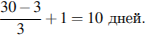 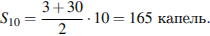 Затем в течение трёх дней пациент принимает ещё  Последний этап приёма капель длится  Аналогично первому этапу: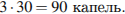 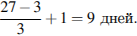 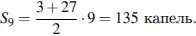 Таким образом, за весь курс приёма пациенту нужно принять 165 + 90 + 135 = 390 капель. То есть нужно приобрести не меньше  пузырьков лекарства. Минимальное количество пузырьков лекарства — 2.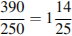 Ответ: 2.
Ваш ответ: нет ответа. Правильный ответ: 2↑ Задание 47 № 507080 тип B20 (решено неверно или не решено)В меню ресторана имеется 6 видов салатов, 3 вида первых блюд, 5 видов вторых блюд и 4 вида десерта. Сколько вариантов обеда из салата, первого, второго и десерта могут выбрать посетители этого ресторана?

Пояснение.Салат можно выбрать шестью способами, первое — тремя, второе — пятью, десерт — четырьмя. Следовательно, всего 6 · 3 · 5 · 4 = 360 вариантов обеда.Ответ: 360.
Ваш ответ: нет ответа. Правильный ответ: 360↑ Задание 48 № 506626 тип B20 (решено неверно или не решено)Саша пригласил Петю в гости, сказав, что живёт в восьмом подъезде в квартире №468, а этаж сказать забыл. Подойдя к дому, Петя обнаружил, что дом двенадцатиэтажный. На каком этаже живёт Саша? (На каждом этаже число квартир одинаково, номера квартир в доме начинаются с единицы.)

Пояснение.Пусть на одной квартирной площадке 4 квартиры. Тогда в первых 8 подъездах будет 384 квартиры. То есть 468 квартира никак не может оказаться в восьмом подъезде. Если квартир на лестничной площадке ещё меньше, то и квартир в первых подъездах меньше, то есть искомой квартиры в восьмом подъезде быть не может.Пусть на одной квартирной площадке 5 квартир. Тогда в первых семи подъездах будет 420 квартир, а в восьми — 480. Тогда несложно посчитать номер этажа, на котором будет искомая квартира: 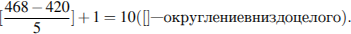 Пусть на одной квартирной площадке 6 квартир. Тогда в первых семи подъездах будет 504 квартиры и 468 никак не сможет оказаться в восьмом подъезде. Если квартир на одной квартирной площадке будет ещё больше, то и квартир в первых семи подъездах будет больше, и 468 квартира никак не сможет оказаться в восьмом подъезде.
Ваш ответ: нет ответа. Правильный ответ: 10↑ Задание 49 № 506443 тип B20 (решено неверно или не решено)На палке отмечены поперечные линии красного, жёлтого и зелёного цвета. Если распилить палку по красным линиям, получится 5 кусков, если по жёлтым — 7 кусков, а если по зелёным — 11 кусков. Сколько кусков получится, если распилить палку по линиям всех трёх цветов?

Пояснение.Каждый распил увеличивает количество кусков на один. То есть всего 4 красные линии, 6 жёлтых и 10 зелёных. То есть вместе 20 линий. А кусков получится 21.
Ваш ответ: нет ответа. Правильный ответ: 21↑ Задание 50 № 506646 тип B20 (решено неверно или не решено)В корзине лежат 40 грибов: рыжики и грузди. Известно, что среди любых 17 грибов имеется хотя бы один рыжик, а среди любых 25 грибов хотя бы один груздь. Сколько рыжиков в корзине?

Пояснение.В корзине имеется как минимум 24 рыжика. Иначе мы бы могли взять 17 груздей, и первое условие бы не выполнилось. Аналогично из второго условия вытекает, что в корзине как минимум 16 груздей. Из этих двух утверждений можно сделать вывод, что в корзине ровно 24 рыжика и 16 груздей.----------Дублирует задание 506363.
Ваш ответ: нет ответа. Правильный ответ: 24